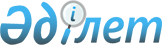 О Межведомственной комиссии по вопросам регулирования предпринимательской деятельностиРаспоряжение Премьер-Министра Республики Казахстан от 16 ноября 2018 года № 146-р.
      В целях выработки предложений и рекомендаций по вопросам совершенствования законодательства Республики Казахстан, регулирующего предпринимательскую деятельность:
      1. Образовать Межведомственную комиссию по вопросам регулирования предпринимательской деятельности (далее - Комиссия).
      2. Утвердить прилагаемые:
      1) состав Комиссии;
      2) Положение о Комиссии: Состав Межведомственной комиссии по вопросам регулирования предпринимательской деятельности
      Сноска. Состав с изменениями, внесенными распоряжениями Премьер-Министра РК от 11.04.2019 № 57-р; от 02.10.2019 № 183-р; от 06.12.2019 № 222-р; постановлениями Правительства РК от 01.10.2020 № 624; от 11.12.2020 № 158-р; от 26.02.2021 № 98 (вводится в действие по истечении десяти календарных дней после дня его первого официального опубликования); от 28.01.2022 № 34 (вводится в действие по истечении десяти календарных дней после дня его первого официального опубликования); от 29.04.2022 № 268; от 19.10.2023 № 162-р; от 05.03.2024 № 26-р.
      Заместитель Премьер-Министра – Министр национальной экономики Республики Казахстан, председатель
      председатель правления Национальной палаты предпринимателей Республики Казахстан "Атамекен", заместитель председателя (по согласованию)
      директор Департамента Министерства национальной экономики Республики Казахстан, секретарь
      депутаты Мажилиса Парламента Республики Казахстан (по согласованию)
      заместитель Председателя Агентства Республики Казахстан по финансовому мониторингу (по согласованию)
      вице-министр цифрового развития, инноваций и аэрокосмической промышленности Республики Казахстан
      вице-министр юстиции Республики Казахстан
      вице-министр транспорта Республики Казахстан
      вице-министр финансов Республики Казахстан
      вице-министр промышленности и строительства Республики Казахстан
      вице-министр национальной экономики Республики Казахстан
      заместитель председателя правления Национальной палаты предпринимателей Республики Казахстан "Атамекен" (по согласованию)
      руководитель форума предпринимателей Казахстана (по согласованию)
      уполномоченный по защите прав предпринимателей Казахстана (по согласованию) ПОЛОЖЕНИЕ
о Межведомственной комиссии по вопросам регулирования предпринимательской деятельности 1. Общие положения
      1. Межведомственная комиссия по вопросам регулирования предпринимательской деятельности (далее - Комиссия) является консультативно-совещательным органом при Правительстве Республики Казахстан.
      2. Целью деятельности Комиссии является выработка предложений и рекомендаций по вопросам совершенствования законодательства Республики Казахстан, регулирующего предпринимательскую деятельность.
      3. Комиссия в своей деятельности руководствуется Конституцией, законами Республики Казахстан, актами Президента и Правительства Республики Казахстан и иными нормативными правовыми актами, а также настоящим Положением.
      4. Рабочим органом Комиссии является Министерство национальной экономики Республики Казахстан.
      5. Заседания Комиссии проводятся по мере необходимости.
      Сноска. Пункт 5 в редакции распоряжения Премьер-Министра РК от 11.04.2019 № 57-р.

 2. Задачи Комиссии
      6. Основными задачами Комиссии являются выработка предложений и рекомендаций по:
      1) межведомственному взаимодействию по вопросам совершенствования законодательства Республики Казахстан, регулирующего предпринимательскую деятельность;
      2) вопросам совершенствования анализа регуляторного воздействия;
      3) вопросам совершенствования законодательства Республики Казахстан в сфере предпринимательства;
      4) итогам рассмотрения информации о неисполнении государственными органами планов по пересмотру действующих регуляторных инструментов и (или)требований;
      5) итогам рассмотрения результатов анализа регуляторного воздействия о введении нового регуляторного инструмента и (или) требования, ужесточении регулирования в отношении субъектов предпринимательства.
      Сноска. Пункт 6 с изменениями, внесенными распоряжением Премьер-Министра РК от 10.03.2022 № 49-р.

 3. Организация и порядок работы Комиссии
      7. Организация и порядок деятельности Комиссии осуществляются в соответствии с Правилами образования, деятельности и упразднения консультативно-совещательных органов при Правительстве Республики Казахстан, утвержденными постановлением Правительства Республики Казахстан от 16 марта 1999 года № 247.
      Сноска. Пункт 7 - в редакции распоряжения Премьер-Министра РК от 19.10.2023 № 162-р.


					© 2012. РГП на ПХВ «Институт законодательства и правовой информации Республики Казахстан» Министерства юстиции Республики Казахстан
				
      Премьер-Министр 

Б. Сагинтаев
Утвержден
распоряжением Премьер-Министра
Республики Казахстан
от 16 ноября 2018 года №146-рУтверждено
распоряжением Премьер-Министра
Республики Казахстан
от 16 ноября 2018 года №146-р